ДЕТАЛІЗАЦІЯ БЮДЖЕТУ№ п/пНайменування товарів (робіт, послуг)Фото товаруКількість, од.Ціна за одиницю, грн.Вартість, грн.1Ноутбук ThinkBook 15-IIL UMA 20SMS0UQ00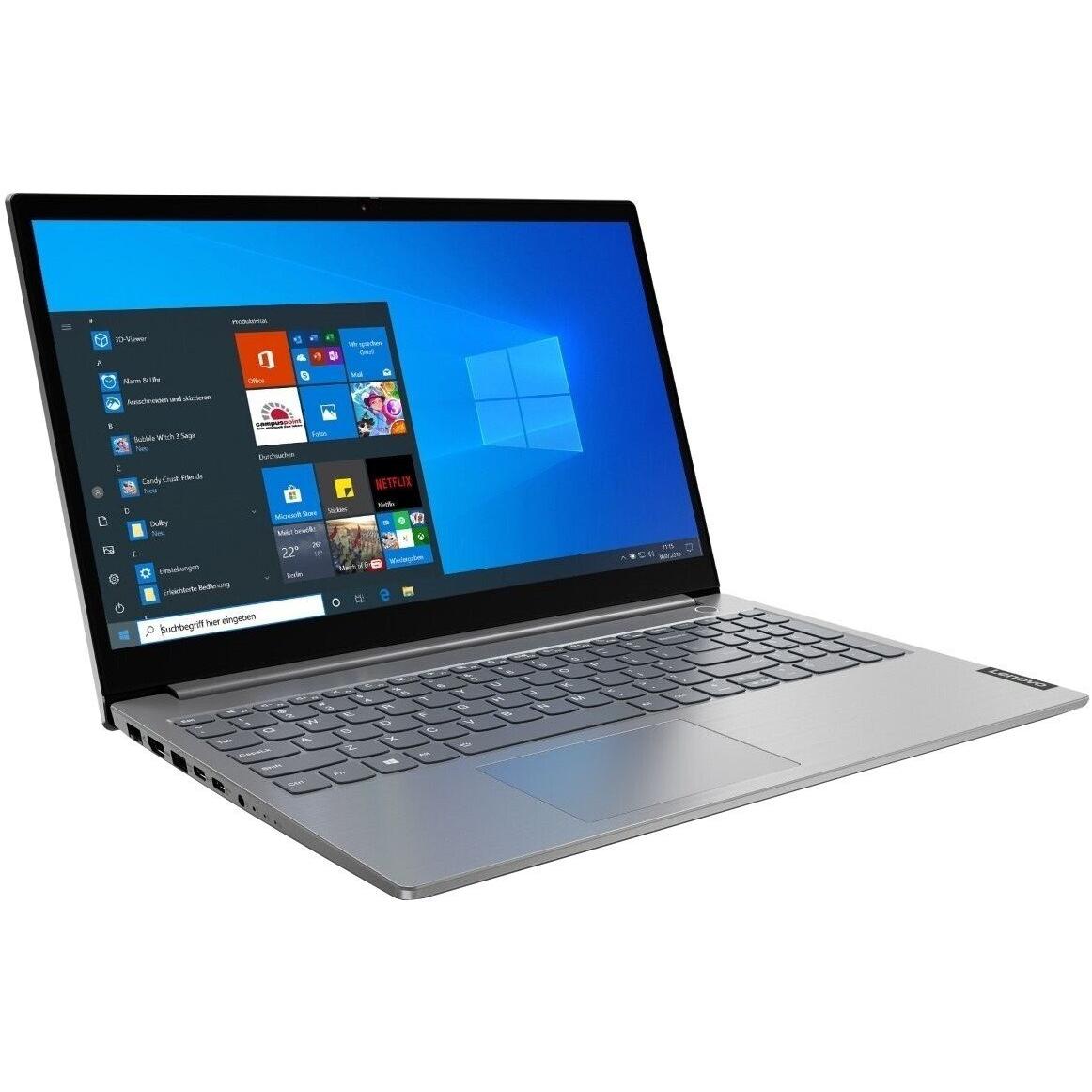 1015400,00154000,002Короткофокусний проектор ViewSonic PS501X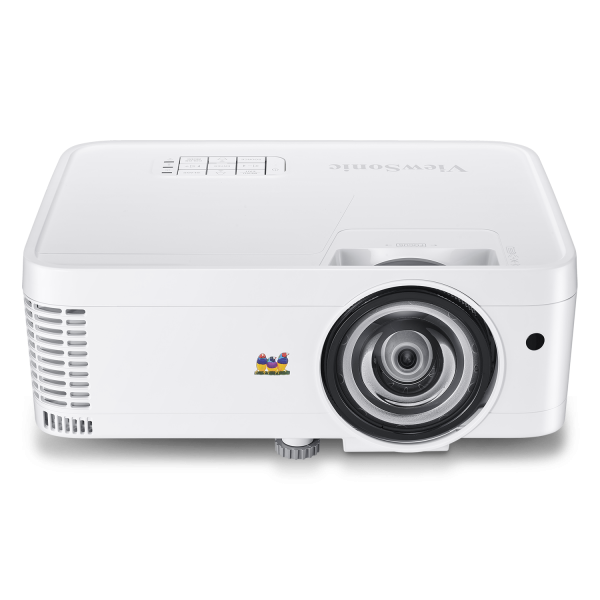 115400,0015400,003Camtouch WS180-1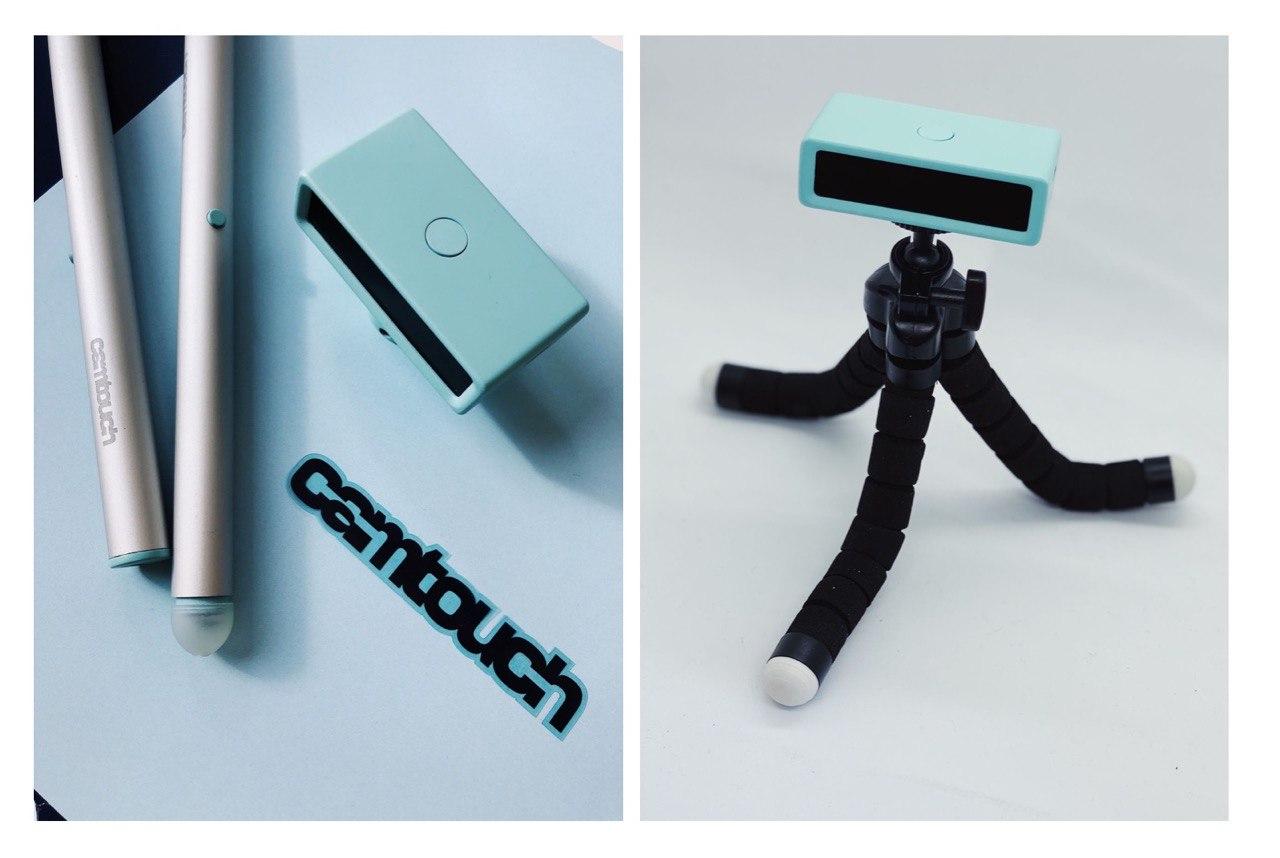 19600,009600,004Дошка маркерна 2х3 TSA1218P3/UA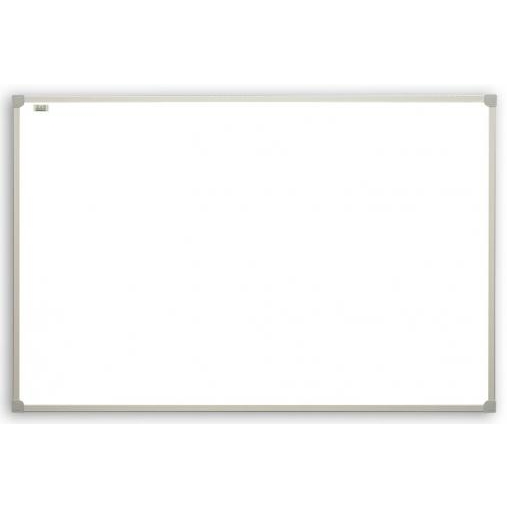 17000,007000,005Монтажний комплект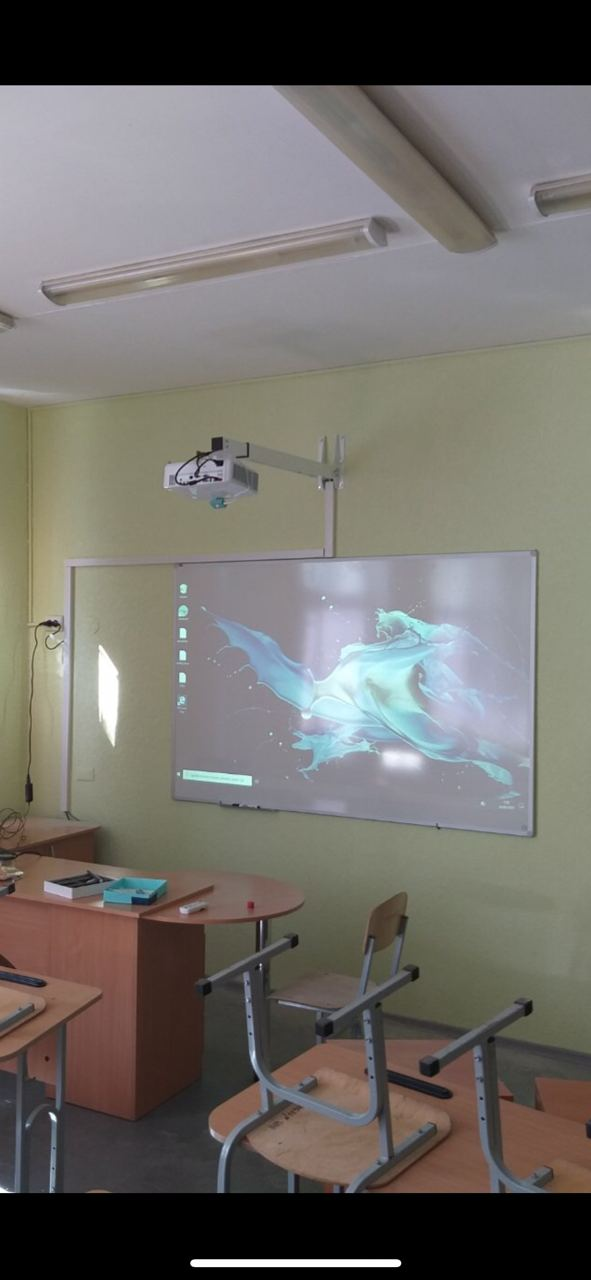 13500,003500,006Багатофункціональний струменевий пристрій (кольоровий)Має функції: принтер-сканер-копір
Epson L3150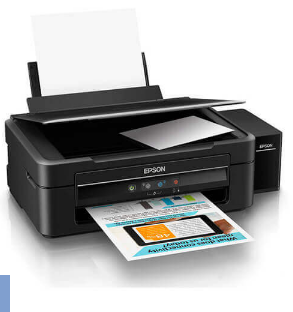 16000,006000,007Стілець офісний ISO BLACK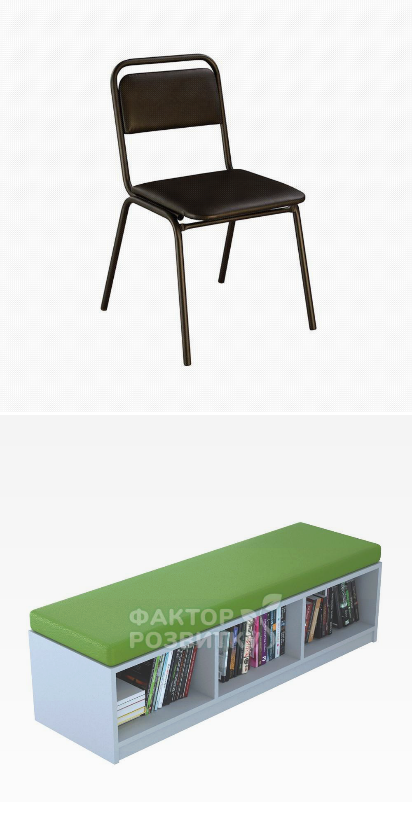 28650,0018 200,008Стіл універсальний Куточок на 6 місць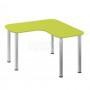 44 938,0019 752,009Стіл керівника з кабельними вводами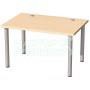 42 850,0011 400,0010Інші витрати- доставка та монтаж меблів-13500,003500,00Всього248352,00